Отчет  № 1   объединения «Чудное мгновение» 2год Темы занятий:Интернет ресурсы: ddt-griv.ru (страничка педагога – Толстик М. В.),   stranamasterov.ru        3.Изделия по темам:1.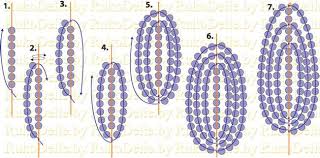 2.        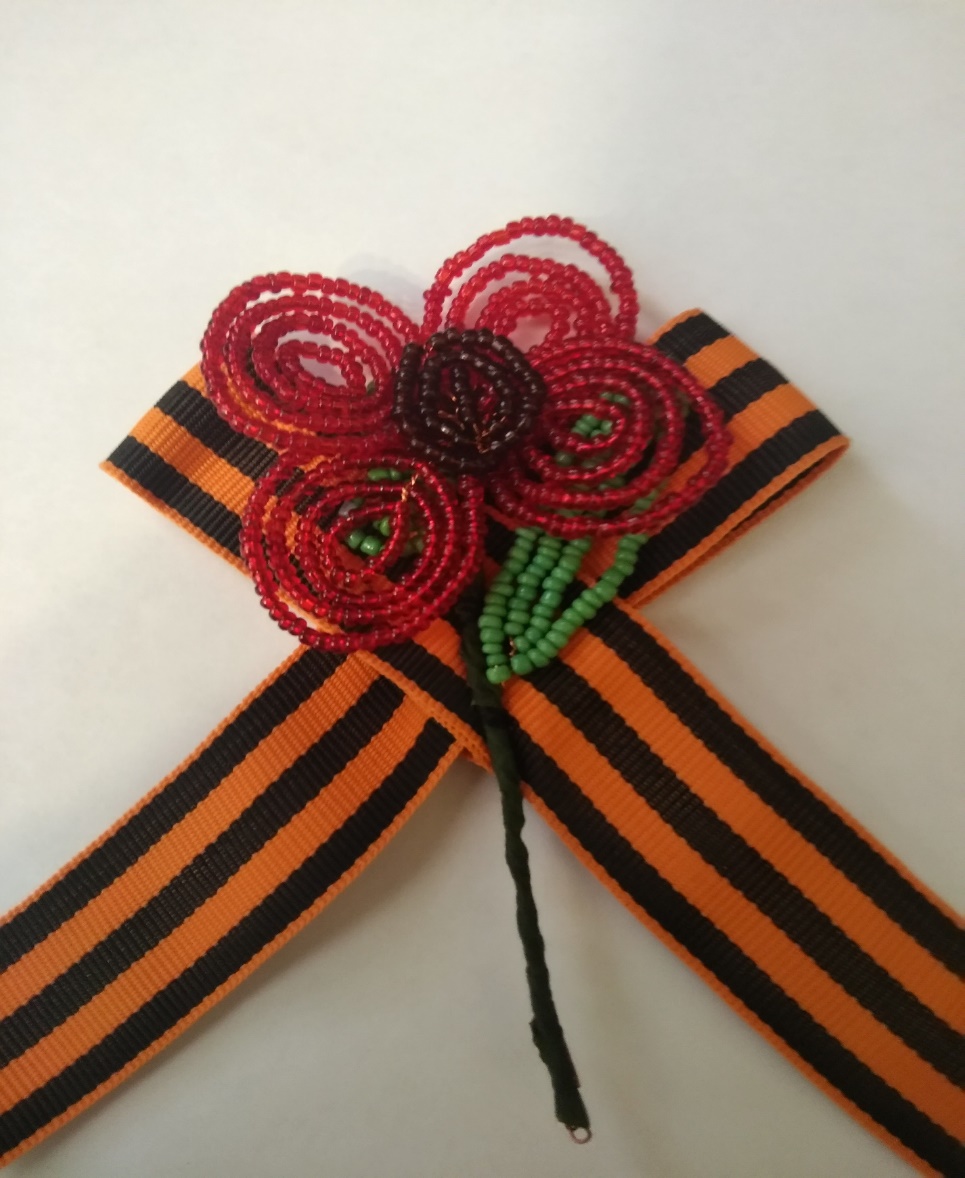 3. 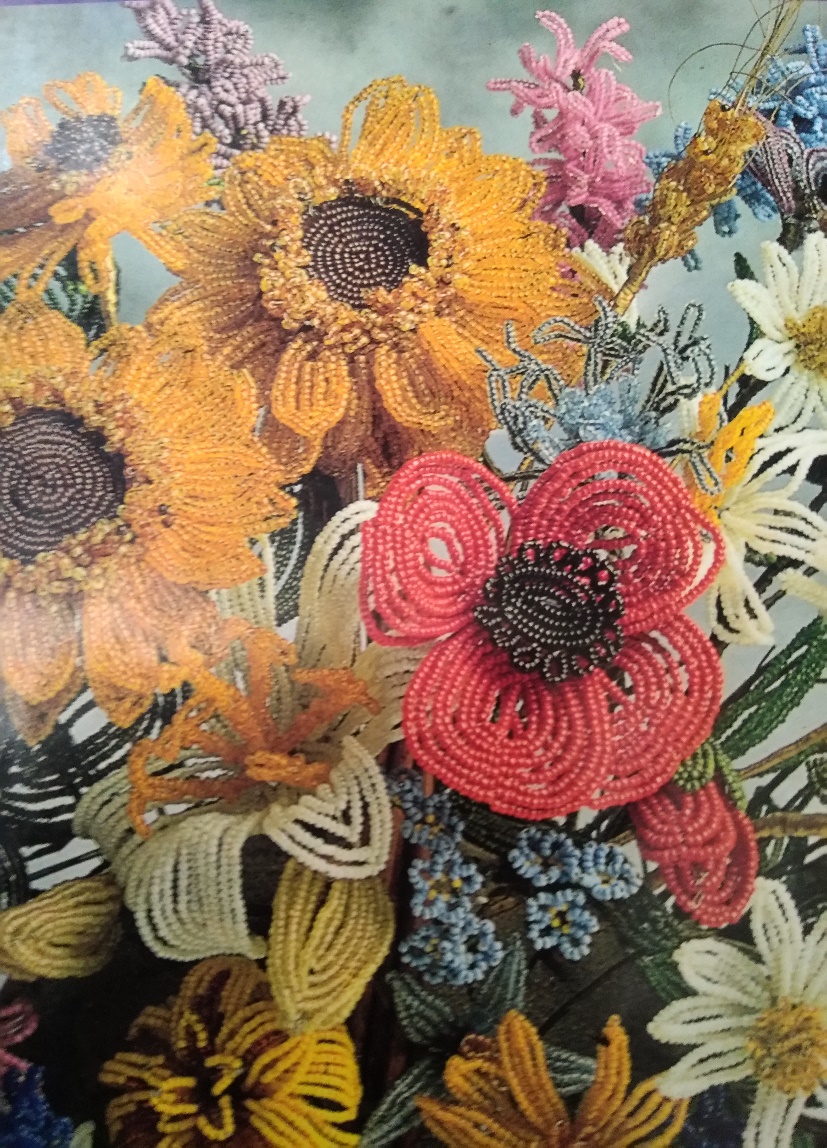 Воспитательная работа.- Посещение музея военной техники «Оружие Победы» (посещение музея доступно c помощью сервисов Яндекс Карты или Google Maps в панорамном режиме)- Видеоэкскурсия в краевой художественный музей им. Ф. А. Коваленко сайт: kovalenkomuseum.ru (фонд музея - произведения живописи, графики, скульптуры и декоративно-прикладного искусств) Тема занятияДата Используемая литератураМатериалы и оборудованиеРабота по технологической карте. Цветок «Мака». Изготовление лепесточков.14.04.20«Фантазии из бисера»  Чиотти Д.Набор бисера: красный, зеленый, коричневый. Проволока ножницы, линейка, тарелочки. Нанизывание чашелистиков.17.04.20«Фантазии из бисера»  Чиотти Д.Набор бисера: красный, зеленый, коричневый. Проволока ножницы, линейка, тарелочки. Техника изготовления сердцевины цветка.21.04.20«Фантазии из бисера»  Чиотти Д.Набор бисера: красный, зеленый, коричневый. Проволока ножницы, линейка, тарелочки. 